Activité d’art dramatiqueAppréciation d’une improvisationLe 18 juin prochain, nous étions supposés recevoir, encore une fois, deux joueurs de la Ligue Nationale d’Improvisation à venir improviser avec nous à l’école. Le tournoi était prêt et l’équipe enseignante plus motivée que jamais à rafler les honneurs cette année. Malheureusement, ce n’est que partie remise… Quoi que…La LNI offre gracieusement plusieurs improvisations, voire même des spectacles en entier, sur son site Internet. https://lni.ca/enligne (Les improvisations n’ont pas toujours un langage adéquat pour les enfants. Le jugement des parents est conseillé.)Cette semaine, je vous invite à visionner cette improvisation de l’équipe des Orange de la saison Charade 2019, sous le thème : Toujours Prêts!https://youtu.be/11qnwm2pNZU(Adéquat pour les enfants de tous âges.)Par la suite, vous pouvez compléter une appréciation écrite et me la faire parvenir par courriel. Je vous la corrigerai en 2 temps 3 mouvements. Vous trouverez l’appréciation de votre niveau plus bas.p.levesquegendron@csmv.qc.ca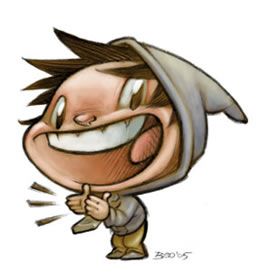 Bonne semaine M. Philippe